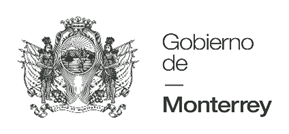 MODALIDADES DE ADJUDICACIÓN DE OBRAS PÚBLICAS 2022(LEGISLACIÓN ESTATAL)Artículo 76° de la Ley de Egresos para el Estado de Nuevo León para el ejercicio 2022.LEY DE EGRESOS DEL ESTADO DE NUEVO LEÓN PARA EL EJERCICIO FISCAL 2022.TEXTO ORIGINALLEY PUBLICADA EN P.O. # 163-II DEL DÍA 23 DE DICIEMBRE DE 2021.DR. SAMUEL ALEJANDRO GARCÍA SEPÚLVEDA, GOBERNADOR CONSTITUCIONAL DEL ESTADO LIBRE Y SOBERANO DE NUEVO LEÓN, A TODOS SUS HABITANTES HAGO SABER: Que el H. Congreso del Estado ha tenido a bien decretar lo que sigue:DECRETONÚMERO   039ARTÍCULO ÚNICO.- Se expide la Ley de Egresos del Estado de Nuevo León para el Ejercicio Fiscal 2022, para quedar como sigue:LEY DE EGRESOS DEL ESTADO DE NUEVO LEÓNPARA EL EJERCICIO FISCAL 2022TÍTULO PRIMERODE LAS ASIGNACIONES DEL PRESUPUESTO DE EGRESOS DEL ESTADOArtículo 76. Para efectos del artículo 92 de la Ley de Obras Públicas para el Estado y Municipios de Nuevo León, las obras que podrán realizar los Entes Públicos y las Entidades durante el año de 2022, se sujetarán a las siguientes bases:I. Tratándose de obras cuyo monto máximo sea hasta 4,012.5 cuotas, éstas podrán ser asignadas directamente por la Dependencia o Entidad ejecutora.II. Cuando el monto de las obras sea superior a 4,012.5 cuotas y hasta 34,097 cuotas, podrán adjudicarse mediante invitación a cuando menos cinco personas.III. Para obras cuyo monto sea superior a 34,097 cuotas, deberán adjudicarse mediante convocatoria pública.Los montos establecidos deberán considerarse sin incluir el importe del Impuesto al Valor Agregado.Para llevar a cabo el procedimiento señalado en este artículo, cada obra deberá considerarse individualmente con base en su importe total, el cual no podrá ser fraccionado en su cuantía.El Anexo E.1 del ANEXO “E” Inversión hace referencia a los datos antes mencionados.CONCEPTOOBRAS PÚBLICAS(Los importes NO incluyen el  I.V.A.)ASIGNACIÓN DIRECTAHASTA 4,012.50 CUOTAS($ 386,082.75)MEDIANTE CONCURSO POR INVITACIÓN A CUANDO MENOS 5 PERSONAS, CUANDO SU MONTO SEA:DESDE 4,012.50 CUOTAS($386,082.75)HASTA 34,097 CUOTAS($ 3,280,813.34)MEDIANTE CONVOCATORIA PÚBLICA QUE SE DARA A CONOCER EN EL PERIÓDICO OFICIAL DEL ESTADO, Y POR LO MENOS EN UNO DE LOS DIARIOS DE MAYOR CIRCULACIÓN EN LA ENTIDAD, CUANDO SU MONTO EXCEDA DE:34,097 CUOTAS($3,280,813.34)